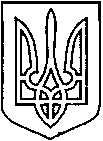 УКРАЇНАСЄВЄРОДОНЕЦЬКА МІСЬКА ВІЙСЬКОВА АДМІНІСТРАЦІЯСЄВЄРОДОНЕЦЬКОГО РАЙОНУ ЛУГАНСЬКОЇ ОБЛАСТІУПРАВЛІННЯ ОСВІТИЛіцей багатопрофільний міста Сєвєродонецька Луганської областівул. Гагаріна, 97,  м. Сєвєродонецьк, Сєвєродонецький район, Луганської обл., 93400, Україна,
 Тел.: (06452) 3-30-51, 3-32-03. 
E-mail:liceysever21@gmail.comКод ЄДРПОУ 25061296НАКАЗ 04.01.2024       	                             м. Сєвєродонецьк		               № 2-ВСПро затвердження Плану заходів з протидії домашньому насильству та насильству за ознакою статі  в Ліцеї на 2024 рік           На виконання Закону України від 07.12.2017 № 2229 «Про запобігання і протидію домашньому насильству», Державної соціальної програми запобігання та протидії домашньому насильству та насильству за ознакою статі на період до 2025 року,   керуючись  постановою Кабінету Міністрів України від 22.08.2018 № 658 «Про затвердження Порядку взаємодії суб’єктів, що здійснюють заходи у сфері запобігання та протидії домашньому насильству і насильству за ознакою статі», Національним планом дій з виконання резолюції Ради Безпеки ООН 1325 «Жінки. Мир. Безпека» на період до 2025 року, розпорядженням Кабінету Міністрів України від 20.12.2022 № 1163-р «Про схвалення Стратегії впровадження гендерної  рівності у сфері освіти до 2030 року та затвердження  операційного плану заходів на 2022-2024 роки з її реалізації»,  наказом МОН України від 02.10.2018 № 1047 «Про затвердження Методичних рекомендацій щодо виявлення, реагування на випадки домашнього насильства і взаємодії педагогічних працівників із іншими органами та службами», листом МОН України від 24.08.2023 №1/12702-23 «Про організацію виховного процесу в закладах освіти у 2023-2024 н.р.», наказу Управління освіти від 03.01.2024 № 05-ВС «Про затвердження Плану заходів з протидії домашньому насильству та насильству за ознакою статі в закладах освіти на 2024 рік»,  з метою забезпечення безумовного виконання всіма учасниками освітнього процесу законодавчих вимог, здійснення комплексного інтегрованого підходу щодо подолання насильства, сприяння реалізації прав осіб, постраждалих від насильства, та ефективного реагування на факти насильства під час дії воєнного стану  НАКАЗУЮ: 1. Затвердити  План заходів з протидії домашньому насильству та насильству за ознакою статі  в в Ліцеї (далі–План)  на 2024 рік (додаток 1), Алгоритм взаємодії суб’єктів, що здійснюють заходи у сфері запобігання та протидії домашньому насильству і насильству за ознакою статі, в системі освіти   на 2024 рік (далі – Алгоритм взаємодії) (додаток 2). 2.  Соціальному педагогу Яворській  М.А.:     2.1. довести до відома  всіх учасників освітнього процесу законодавчі вимоги щодо протидії  домашньому насильству та насильству за ознакою стат, зміст Плану та Алгоритм взаємодії.     2.2. здійснювати методичний супровід виконання Плану, Алгоритму взаємодії. 3.  Практичному психологу, соціальному педагогу, класним керівникам 10-11 класів забезпечити  виконання Плану (згідно з компетенцією), Алгоритму взаємодії. 4. Відповідальність за виконання даного наказу (згідно з компетенцією) покласти на посадових осіб,  зазначених у  пп.2-3 цього наказу.5.  Контроль за виконанням даного наказу покласти на заступника директора з навчально-виховної роботи Карпенко С.Л.В.О. директора		              Вікторія КІЯШКО 